吉慶圍位於香港哪個地方？2. 1898年，中 英雙方簽署了《展拓香港界址專條》後，新界鄉民並不歡迎英國管治，為甚麼？根據以下提示，在地圖上寫出正確的地方名稱。英軍在是次鄉民抗爭中獲勝，取走了甚麼作為戰利品？　           1925年，英國把第4題提及的戰利品歸還鄉民，當時儀式由誰主持？　　　　　　　　　　　　　　　　　　　　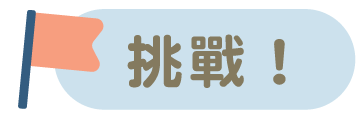 延伸閱讀　《圖說近代：新界鄉民抗英》　
　　　　　　　　https://chiculture.org.hk/tc/photo-story/2076觀看短片《新界抗英六日戰》(第16集)，完成以下問題。 https://chiculture.org.hk/tc/historystory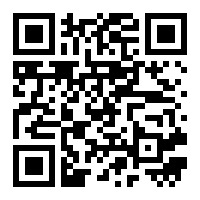 大埔B. 錦田C. 粉嶺D. 上水A. 鄉民擔心他們會被販賣到英國做苦力。鄉民擔心英國人會搶走他們的土地。鄉民擔心他們要向英國政府繳交巨額稅款。鄉民擔心英國人會進村大肆搶掠和放火。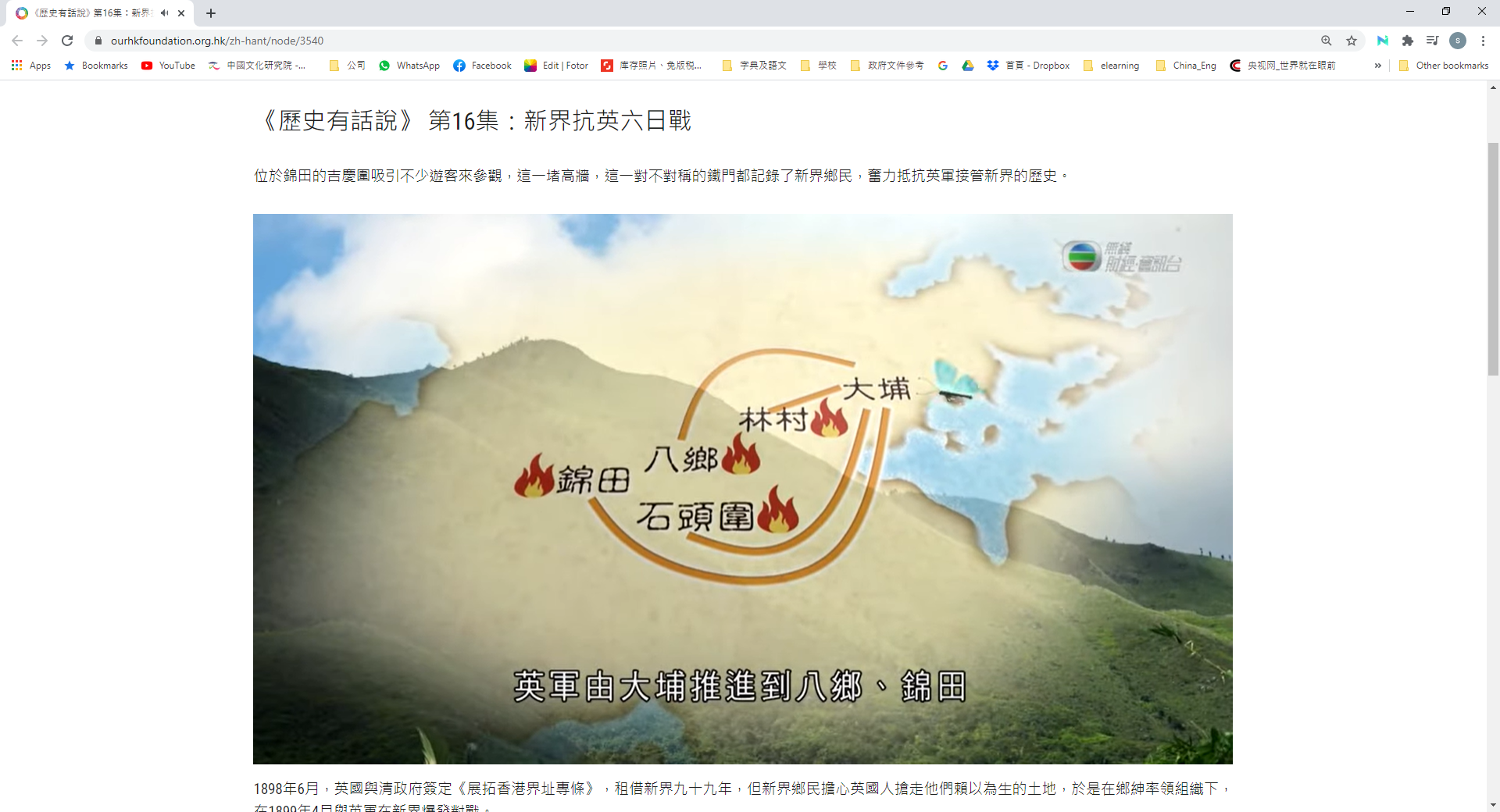 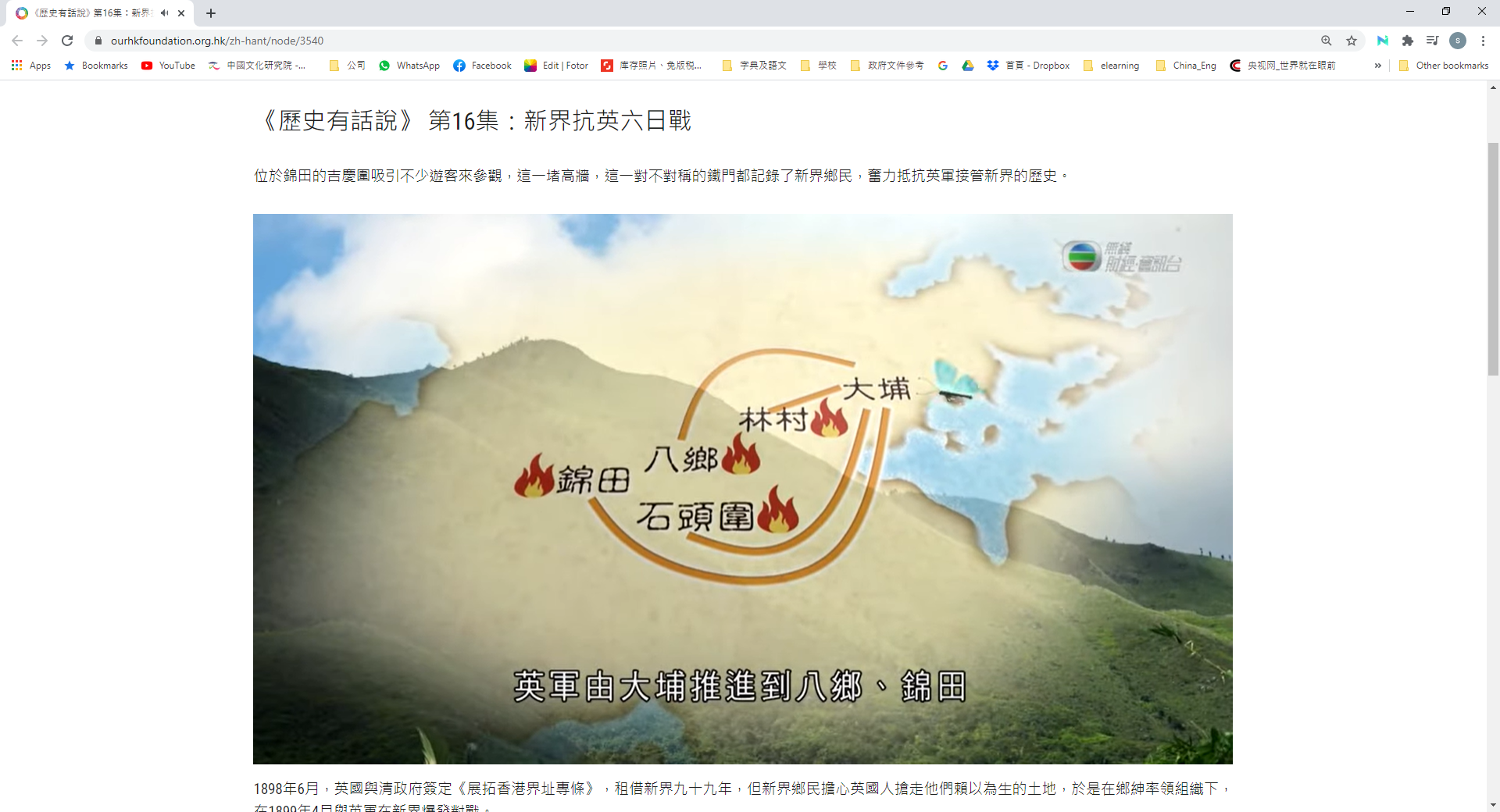 A.  1899年4月，英國選擇這裏作為舉行接收儀式的場地，引發鄉民與英軍對戰。B. 自新界鄉民和英軍開戰後，這裏的鄉民也起來抵抗。吉慶圍的城牆磚塊B. 鄉民先人的墓碑鄧氏宗祠的擺設D. 吉慶圍的鐵門